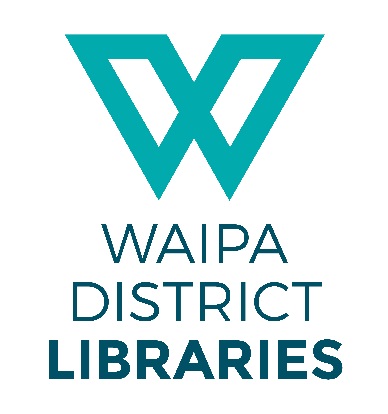 Book review template□ I agree to my review being considered for publishing on the Waipa District Libraries website□ I agree to my name being published with my review if chosenName of book:Written by:Genre:Series name (if one):Your name:Review date:Your review: Do: Give setting (year, location)Main charactersDon’t: Give too much away!